ご注文方法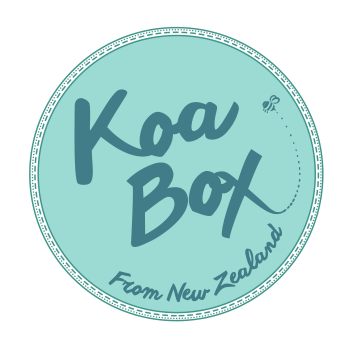 上のショッピングサイトよりご注文ください。ご注文時は種類や香り、サイズを選んでいただく商品もございますのでカートに入れる際はよくご確認ください。梱包後の交換は致しかねます。ギフトボックスをご注文の際は、コメント欄にご希望のギフトボックス名をご記入ください。クーポンをご利用になる際も、コメント欄にご記入ください。また、ご注文確定時にはTerms and Conditionsをよくお読みください。ご注文がこちら側で確認できましたら請求書をお送りします。また、不明な点や確認が必要な場合はこの時にこちらからご連絡します。お支払いが確認でき次第、配送の手配をし発送後にその旨をメールでお知らせします。送料はKoa boxとギフトボックスのみ含まれております。その他の商品に関しましては、1-5500円→送料1500円5501-12000円→送料500円12001円以上→送料無料　となっております。その他ご不明な点がございましたらお気軽にご連絡ください。